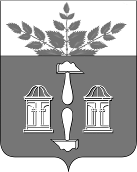 АДМИНИСТРАЦИЯ МУНИЦИПАЛЬНОГО ОБРАЗОВАНИЯ ЩЁКИНСКИЙ РАЙОН ПОСТАНОВЛЕНИЕОб утверждении Программы профилактики рисков причинения вреда (ущерба) охраняемым законом ценностям при осуществлении муниципального жилищного контроля на территории муниципального образования город Щёкино Щёкинского района на 2023 годВ  соответствии с Федеральным законом от 06.10.2003 № 131-ФЗ «Об общих принципах организации местного самоуправления в Российской Федерации», Федеральным законом от 31.07.2020 № 248-ФЗ «О государственном контроле (надзоре) и муниципальном контроле в Российской Федерации», постановлением Правительства Российской Федерации от 25.06.2021 № 990 «Об утверждении Правил разработки и утверждения контрольными (надзорными) органами программы профилактики рисков причинения вреда (ущерба) охраняемым законом ценностям», решением Собрания депутатов муниципального образования город Щёкино Щёкинского района от 25.10.2021 № 51-210 «Об утверждении Положения о муниципальном жилищном контроле на территории муниципального образования город Щёкино Щёкинского района», на основании ст. 42 Устава муниципального образования Щёкинский район администрация муниципального образования Щёкинский район ПОСТАНОВЛЯЕТ:1. Утвердить Программу профилактики рисков причинения вреда (ущерба) охраняемым законом ценностям при осуществлении муниципального жилищного контроля на территории муниципального образования город Щёкино Щёкинского района на 2023 год (приложение). 2. Постановление обнародовать путем размещения на официальном Портале муниципального образования Щёкинский район и на информационном стенде администрации Щёкинского района по адресу: Тульская область, г. Щёкино, пл. Ленина, д. 1.3. Постановление вступает в силу со дня официального обнародования.ПРОГРАММА ПРОФИЛАКТИКИ РИСКОВ ПРИЧИНЕНИЯ ВРЕДА (УЩЕРБА) ОХРАНЯЕМЫМ ЗАКОНОМ ЦЕННОСТЯМ ПРИ ОСУЩЕСТВЛЕНИИ МУНИЦИПАЛЬНОГО ЖИЛИЩНОГО КОНТРОЛЯ НА ТЕРРИТОРИИ МУНИЦИПАЛЬНОГО ОБРАЗОВАНИЯ ГОРОД ЩЁКИНО ЩЁКИНСКОГО РАЙОНА НА 2023 ГОДРаздел 1. Анализ текущего состояния осуществления вида контроля, описание текущего уровня развития профилактической деятельности контрольного (надзорного) органа, характеристика проблем, на решение которых направлена программа профилактики рисков причинения вредаНастоящая программа разработана в соответствии со статьей 44 Федерального закона от 31.07.2020 № 248-ФЗ «О государственном контроле (надзоре) и муниципальном контроле в Российской Федерации», постановлением Правительства Российской Федерации от 25.06.2021 № 990 «Об утверждении Правил разработки и утверждения контрольными (надзорными) органами программы профилактики рисков причинения вреда (ущерба) охраняемым законом ценностям» и предусматривает комплекс мероприятий по профилактике рисков причинения вреда (ущерба) охраняемым законом ценностям при осуществлении муниципального жилищного контроля на территории муниципального образования город Щёкино Щёкинского района на 2023 год. Муниципальный жилищный контроль осуществляется на территории города Щёкино Щёкинского района уполномоченным органом местного самоуправления (далее – орган муниципального жилищного контроля) в соответствии с Положения о муниципальном жилищном контроле на территории муниципального образования город Щёкино Щёкинского района», утвержденным решением Собрания депутатов МО г.Щёкино Щёкинского района № 51-210 от 25.10.2021 (далее – Положение), в лице специального уполномоченного органа – комитета по административно-техническому надзору администрации муниципального образования Щёкинский район.Должностные лица, на которых возложены полномочия по осуществлению муниципального жилищного контроля, являются:руководитель (заместитель руководителя) комитета по административно-техническому надзору администрации муниципального образования Щёкинский район;должностное лицо, в должностные обязанности которого в соответствии с Положением о муниципальном жилищном контроле на территории Щёкинского района, должностной инструкцией входит осуществление полномочий по виду муниципального контроля, в том числе проведение профилактических мероприятий и контрольных мероприятий.Предметом муниципального контроля является соблюдение юридическими лицами, индивидуальными предпринимателями и гражданами обязательных требований в отношении муниципального жилищного фонда.Объектами муниципального контроля (далее также - объект контроля) являются:1) деятельность, действия (бездействие) граждан и организаций, в рамках которых должны соблюдаться обязательные требования, в том числе предъявляемые к гражданам и организациям, осуществляющим деятельность, действия (бездействие);2) результаты деятельности граждан и организаций, в том числе продукция (товары), работы и услуги, к которым предъявляются обязательные требования;3) муниципальный жилищный фонд. В соответствии с Положением система оценки и управления рисками при осуществлении муниципального жилищного контроля на территории муниципального образования город Щёкино Щёкинского района не применяется, плановые контрольные мероприятия не проводятся.В связи с ограничениями, наложенными Постановлением Правительства Российской Федерации от 10.03.2022 № 336 «Об особенностях организации и осуществления государственного контроля (надзора), муниципального контроля», внеплановые контрольные мероприятия с взаимодействием с контролируемым лицом не проводились.В соответствии с Положением проводились контрольные мероприятия без взаимодействия с контролируемыми лицами: наблюдение за соблюдением обязательных требований, выездные обследования.Разработанная программа профилактики рисков причинения вреда (ущерба) охраняемым законом ценностям по муниципальному жилищному контролю на территории Щекинского района на 2022 год предусматривала комплекс мероприятий по профилактике рисков причинения вреда (ущерба) охраняемым законом ценностям при осуществлении муниципального контроля.Реализовались следующие профилактические мероприятия, направленные на создание у контролируемых лиц мотивации к добросовестному соблюдению обязательных требований: объявление предостережений, поддержание в актуальном состоянии раздела «информирование», осуществление консультирования.Контролируемым лицам в рамках профилактических мероприятий объявляются предостережения. Предостережения размещаются в Федеральной государственной информационной системе «Единый реестр контрольных (надзорных) мероприятий» (ФГИС ЕРКНМ) в разделе «Список ПМ».Ведется учет консультирований - оформлен журнал консультирований с указанием даты консультирования, ФИО заявителя, способа осуществления консультации, вопроса консультирования, результата консультирования и ФИО должностного лица, осуществляющего консультирование. Информирование контролируемых лиц и иных заинтересованных лиц по вопросам соблюдения обязательных требований осуществляется посредством размещения сведений на официальном Портале муниципального образования Щёкинский район в сети интернет по адресу «http://www.schekino.ru/». За период  с 01.01.2022 по 01.09.2022 на территории Щекинского района проведено 216 профилактических мероприятий, из них объявлено предостережений – 119, проведено консультирований – 94, размещено информационных сообщений – 3, поддерживается в актуальном состоянии раздел «информирование».По результатам проведенных контрольных мероприятий без взаимодействия  с контролируемым лицом объявлено 119 предостережений о недопустимости нарушения обязательных требований, выдано 10 предписаний в отношении юридических лиц, из них исполнено – 9, на исполнении (не истек срок исполнения предписания) – 1.Основными нарушениями, выявленными в ходе проведения контрольных мероприятий без взаимодействия с контролируемым лицом, по состоянию на 01.09.2022 являются:1. ненадлежащее содержание общего имущества многоквартирных жилых домов;2. несоблюдение требований к обеспечению надлежащего состояния жилых помещений муниципального жилищного фонда.Для оценки мероприятий по профилактике нарушений и в целом Программы профилактики на 2022 год были установлены следующие отчетные показатели, ориентированные на достижение целей Программы профилактики:информированность контролируемых лиц об обязательных требованиях, соблюдение которых оценивается при проведении контрольным органом мероприятий по муниципальному жилищному контролю, разъяснение содержания новых нормативных правовых актов, устанавливающих обязательные требование, изменений в действующие нормативные правовые акты (по мере вступления в силу);выполнение мероприятий, предусмотренных Программой профилактики, в соответствии со сроками и периодичностью их проведения;подготовка и размещение на официальном Портале муниципального образования Щекинский район в сети Интернет, по адресу: «http://www.schekino.ru/», доклада по итогам обобщения правоприменительной практики.Контрольным органом выполнены и в соответствии с установленными сроками продолжают выполняться все мероприятия, предусмотренные программой профилактики на 2022 год, что способствует повышению информированности контролируемых лиц о действующих обязательных требованиях и снижению рисков причинения вреда охраняемым законом ценностям.Раздел 2. Цели и задачи реализации программы профилактикиОсновными целями Программы профилактики являются:1) стимулирование добросовестного соблюдения требований всеми контролируемыми лицами;2) устранение условий, причин и факторов, способных привести к нарушениям обязательных требований и (или) причинению вреда (ущерба) охраняемым законом ценностям;3) создание условий для доведения обязательных требований до контролируемых лиц, повышение информированности о способах их соблюдения.Задачами программы являются:выявление причин, факторов и условий, способствующих нарушению обязательных требований жилищного законодательства, определение способов устранения или снижения рисков их возникновения;установление зависимости видов, форм интенсивности профилактических мероприятий от особенностей конкретных подконтрольных субъектов, и проведение профилактических мероприятий с учетом данных факторов;формирования единого понимания обязательных требований жилищного законодательства у всех участников контрольной деятельности;повышение прозрачности осуществляемой комитетом контрольной деятельности;повышение уровня правовой грамотности подконтрольных субъектов, в том числе путем обеспечения доступности информации об обязательных требованиях жилищного законодательства и необходимых мерах по их исполнению.Раздел 3. Перечень профилактических мероприятий, сроки (периодичность) их проведенияВ целях профилактики рисков причинения вреда (ущерба) охраняемым законом ценностям контрольный орган проводит следующие профилактические мероприятия:информирование;обобщение правоприменительной практики;объявление предостережения;консультирование.Раздел 4. Показатели результативности и эффективности программы профилактики рисков причинения вредаДоля профилактических мероприятий в объеме контрольных мероприятий. Показатель рассчитывается как отношение количества проведенных профилактических мероприятий к количеству проведенных контрольных мероприятий. Экономический эффект от реализованных мероприятий:1) минимизация ресурсных затрат всех участников контрольной деятельности за счет дифференцирования случаев, в которых возможно направление юридически лицам, индивидуальным предпринимателям предостережения о недопустимости нарушения обязательных требований, а не проведение внеплановой проверки;2) повышения уровня доверия подконтрольных субъектов к администрации.Реализация программы профилактики способствует:1) увеличению доли контролируемых лиц, соблюдающих обязательные требования, оценка соблюдения которых является предметом муниципального контроля в сфере благоустройства;2) развитию системы профилактических мероприятий, проводимых контрольным органом.Оценка эффективности реализации программы по итогам года осуществляется по следующим показателям._______________________________________от 19.12.2022 № 12 – 1625 Глава администрации муниципального образования Щёкинского районаА.С. ГамбургПриложениек постановлению администрациимуниципального образованияЩёкинский районот 19.12.2022  № 12 – 1625Наименование мероприятияНаименование мероприятияСрок исполненияСрок исполненияСтруктурное подразделение, ответственное за реализацию1. Информирование1. Информирование1. Информирование1. Информирование1. ИнформированиеРазмещение на официальном Портале муниципального образования Щёкинский район:Размещение на официальном Портале муниципального образования Щёкинский район:1) текстов нормативных правовых актов, регулирующих осуществление муниципального жилищного контроля1) текстов нормативных правовых актов, регулирующих осуществление муниципального жилищного контроляПо мере необходимостиПо мере необходимостиКомитет по административно-техническому надзору2) сведений об изменениях, внесенных в нормативные правовые акты, регулирующие осуществление муниципального жилищного контроля о сроках и порядке их вступления в силу2) сведений об изменениях, внесенных в нормативные правовые акты, регулирующие осуществление муниципального жилищного контроля о сроках и порядке их вступления в силуПо мере необходимостиПо мере необходимостиКомитет по административно-техническому надзору3) программы профилактики рисков причинения вреда3) программы профилактики рисков причинения вредаДо 20 декабря предшествующего годаДо 20 декабря предшествующего годаКомитет по административно-техническому надзору4) сведений о способах получения консультаций по вопросамсоблюдения обязательных требований4) сведений о способах получения консультаций по вопросамсоблюдения обязательных требованийНе реже 1 раза в годНе реже 1 раза в годКомитет по административно-техническому надзору2. Обобщение правоприменительной практики2. Обобщение правоприменительной практики2. Обобщение правоприменительной практики2. Обобщение правоприменительной практики2. Обобщение правоприменительной практикиОбобщение правоприменительной практики осуществляется по средством сбора и анализа данных о проведенных контрольных мероприятиях. По итогам обобщения правоприменительной практики должностными лицами, уполномоченными на осуществление муниципального жилищного контроля, ежегодно готовится доклад, содержащий результаты обобщения правоприменительной практики по осуществлению муниципального жилищного контроля. Доклад размещается на официальном Портале муниципального образования Щёкинский район в сети «Интернет.Обобщение правоприменительной практики осуществляется по средством сбора и анализа данных о проведенных контрольных мероприятиях. По итогам обобщения правоприменительной практики должностными лицами, уполномоченными на осуществление муниципального жилищного контроля, ежегодно готовится доклад, содержащий результаты обобщения правоприменительной практики по осуществлению муниципального жилищного контроля. Доклад размещается на официальном Портале муниципального образования Щёкинский район в сети «Интернет.До 1 февраля года, следующего за отчетнымДо 1 февраля года, следующего за отчетнымКомитет по административно-техническому надзору3. Объявление предостережения3. Объявление предостережения3. Объявление предостережения3. Объявление предостережения3. Объявление предостереженияВыдача контролируемому лицу предостережения о недопустимости нарушения обязательных требований, оценка соблюдения которых является предметом муниципального жилищного контроляПри принятии решения должностными лицами, уполномоченными на осуществление муниципального жилищного контроляПри принятии решения должностными лицами, уполномоченными на осуществление муниципального жилищного контроляКомитет по административно-техническому надзоруКомитет по административно-техническому надзору4. Консультирование4. Консультирование4. Консультирование4. Консультирование4. КонсультированиеДолжностное лицо контрольного органа по обращениям контролируемых лиц и их представителей осуществляетконсультирование (дает разъяснения по вопросам, связанным с организацией иосуществлением муниципального контроля). Консультирование осуществляется без взимания платы. Консультирование может осуществляться должностным лицом контрольного органа по телефону, посредством видео-конференц-связи, на личном приеме любо в ходе проведения профилактического мероприятия, контрольного мероприятия.По итогам консультирования информация в письменной форме контролируемым лицам и их представителям не предоставляется.Консультирование осуществляется по следующим вопросам:1) разъяснение положений нормативных правовых актов, содержащих обязательные требования, оценка соблюдения которых осуществляется в рамках муниципального контроля;2) разъяснение положений нормативно правовых актов, регламентирующих порядок осуществления муниципального контроля;3) порядок обжалования решений и действий (бездействия) должностных лиц.Должностное лицо контрольного органа по обращениям контролируемых лиц и их представителей осуществляетконсультирование (дает разъяснения по вопросам, связанным с организацией иосуществлением муниципального контроля). Консультирование осуществляется без взимания платы. Консультирование может осуществляться должностным лицом контрольного органа по телефону, посредством видео-конференц-связи, на личном приеме любо в ходе проведения профилактического мероприятия, контрольного мероприятия.По итогам консультирования информация в письменной форме контролируемым лицам и их представителям не предоставляется.Консультирование осуществляется по следующим вопросам:1) разъяснение положений нормативных правовых актов, содержащих обязательные требования, оценка соблюдения которых осуществляется в рамках муниципального контроля;2) разъяснение положений нормативно правовых актов, регламентирующих порядок осуществления муниципального контроля;3) порядок обжалования решений и действий (бездействия) должностных лиц.По запросу.Способы консультирования: по телефону, на личном приеме, в ходе проведения контрольных (надзорных) и профилактических мероприятий, посредством видео- конференцсвязиПо запросу.Способы консультирования: по телефону, на личном приеме, в ходе проведения контрольных (надзорных) и профилактических мероприятий, посредством видео- конференцсвязиКомитет по административно-техническому надзоруВ ходе консультирования не может предоставляться информация, содержащая оценку конкретного контрольного мероприятия, решений и (или) действий должностных лицконтрольного органа, иных участников контрольного мероприятия, а также результаты проведенных в рамках контрольного мероприятия экспертизы, испытаний.Номера контактных телефонов для консультирования, адреса для направления запросов в письменной форме, график и место проведения личного приема в целях консультирования размещаются на официальном Портале муниципального образования Щекинский район в сети «Интернет».В ходе консультирования не может предоставляться информация, содержащая оценку конкретного контрольного мероприятия, решений и (или) действий должностных лицконтрольного органа, иных участников контрольного мероприятия, а также результаты проведенных в рамках контрольного мероприятия экспертизы, испытаний.Номера контактных телефонов для консультирования, адреса для направления запросов в письменной форме, график и место проведения личного приема в целях консультирования размещаются на официальном Портале муниципального образования Щекинский район в сети «Интернет».Наименование показателяВеличина1. Полнота информации, размещенной на официальном сайте контрольного органа в сети «Интернет» в соответствии с частью 3 статьи 46 Федерального закона от 31.07.2021 № 248-ФЗ «О государственном контроле (надзоре) и муниципальном контроле в Российской Федерации»100%2. Удовлетворенность контролируемых лиц и их представителей консультированием контрольного (надзорного) органа100% от числа обратившихся3. Количество проведенных профилактических мероприятийне менее 10 мероприятий, проведенных контрольным органом